TUXTLA GUTIÉRREZ, CHIAPASBOLETIN 13031 DE MARZO DE 2011.Del 4 al 8 de abrilCelebra UNACH año Mundial de la Veterinaria y Zootecnia Se realizarán actividades académicas, culturales y deportivas Al cumplirse 250 años de haber iniciado la enseñanza veterinaria en el mundo (1761-2011), la Facultad de Medicina Veterinaria y Zootecnia (MVZ), de la Universidad Autónoma de Chiapas (UNACH), convoca a la comunidad universitaria, especialistas en el tema y sociedad en general, a participar en la Semana Académica, Cultural y Deportiva, que en ocasión al Año Mundial de la Veterinaria y Zootecnia, que se celebrará del 4 al 8 de abril. Al respecto, el director de la Facultad, Alberto Yamazaki Maza, dijo que como resultado de la participación de varios organismos veterinarios y con motivo de la celebración de los 250 años de impartir esta materia, se ha proclamado al 2011 como el Año Mundial de la Veterinaria y Zootecnia. Señaló que de acuerdo con el programa de actividades, la inauguración del evento estará a cargo del rector Jaime Valls Esponda y se llevará a cabo el lunes 04 de abril en el Auditorio Los Constituyentes de la UNACH, ubicado en la Colina Universitaria, donde se prevé también la participación del titular de la Secretaría del Campo del Gobierno del Estado, José Ángel del Valle Molina.Durante cinco días se efectuarán talleres, cursos, exposiciones y conferencias magistrales a cargo de especialistas, quienes abordarán temas  como: Ganadería y cambio climático; Vocación, origen y tradición de la Medicina Veterinaria, así como Bienestar Animal.Por su parte, el coordinador de Vinculación de la Facultad, Alfonso Villalobos Enciso, informó que en este marco se realizarán tres cirugías demostrativas oftálmicas caninas y felinas, así como el  taller sobre manejo de cocodrilos en cautiverio, que estará a cargo de especialistas del Zoológico Miguel Álvarez del Toro.Todas estas actividades alusivas al Año Mundial de la Veterinaria y Zootecnia se desarrollarán en las instalaciones de la Facultad, localizadas en Rancho San Francisco, kilómetro 08, Carretera Terán-Ejido Emiliano Zapata, en Tuxtla Gutiérrez.  (*)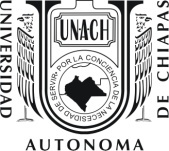 DIRECCIÓN DE COMUNICACIÓN UNIVERSITARIA   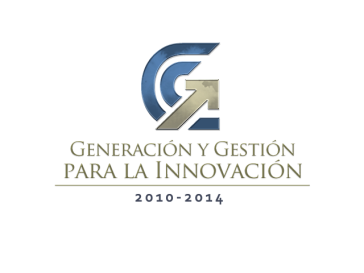 